PROMO BLACK WEEK MSC CRUISES 23/11 - 02/12MSC Seaside – Caraibe fara viza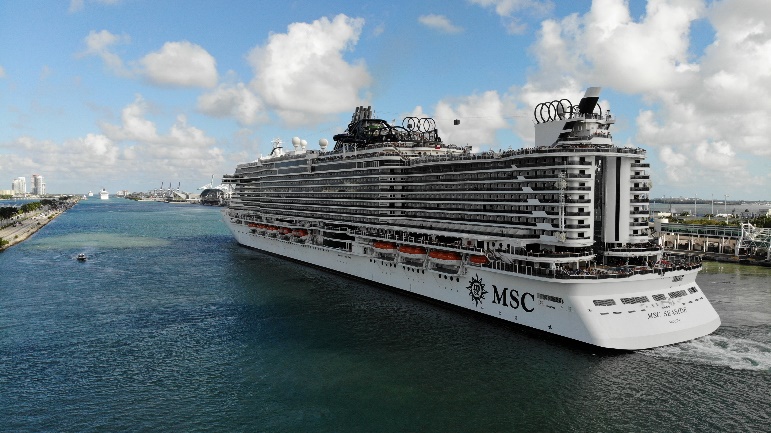 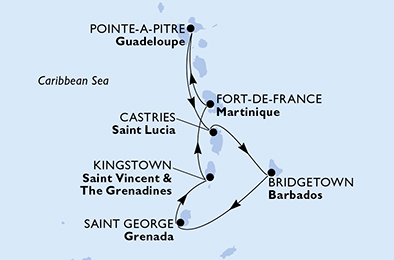 Acest itinerariu se opereaza in 07 ian; 04, 18 feb; 04, 18 mar.2023Itinerariul poate suferi modificari!Itinerariul poate suferi modificari!Itinerariul poate suferi modificari!Itinerariul poate suferi modificari!Acest itinerariu se opereaza in 11, 25 feb; 11, 25 mar.2023Itinerariul poate suferi modificari!Itinerariul poate suferi modificari!Itinerariul poate suferi modificari!NOTA: Acest itinerariu se opereaza si cu imbarcare din Pointe-a-PitreTarif exprimat in euro/pers. in cabina dublaTaxe portuare = 140 euro/pers. – sunt incluse!Conditii promotie:Nume: BLACK WEEK; BLACK WEEK DRINKSValabilitate: din 23/11 pana in 02/12Promotia este valabila si cu pachetul de bauturi EASY drink package inclus pentru toti pasagerii din cabina*Cabine multiple: in functie de valabilitateSupliment de single: de la 20%Posibilitate de option: da, doar pentru ziua in cursConditii anulare: 100% dupa confirmare ferma (in caz de anulare sau modificare croaziera)Aceasta promotie nu poate fi combinata cu MSC Voyagers Club sau orice alta reducere. Nu este retroactiva, se aplica doar pentru noile rezervari si este valabila in limita cabinelor disponibile.*EASY PACKAGE – selectie variata de vinuri servite la pahar, bere la draught, selectie de cocktail-uri clasice alcoolice si non-alcoolice, bauturi racoritoare si sucuri de fructe servite la pahar, apa minerala imbuteliata, bauturi calde (espresso, cappuccino, caffe latte, ceai). Acest pachet este valabil in toate barurile, in restaurantele A la carte, in restaurantul tip bufet, in insula privata Ocean Cay (nu este valabil in restaurantele cu specific). Pachetul nu este transferabil si nu poate fi impartit cu alti pasageri (o bautura per comanda). Incalcarea acestei conditii poate duce la anularea pachetului, fara posibilitate de rambursare. Acest pachet este vandut pe toata durata croazierei (fara ziua debarcarii) si include toti pasagerii din cabina (varianta adult / copil).Unele cabine pot fi garantate (GTY) / Cabina garantata – nu poate fi nominalizata la momentul rezervarii, insa linia de croaziere garanteaza o cabina la categoria aleasa sau la o categorie superioara; nr.cabinei si puntea pe care este amplasata se vor afla cu circa 4 zile inainte de imbarcare. Odata alocata cabina, aceasta nu mai poate fi schimbata. Exista posibilitatea sa fie alocata o cabina cu vedere obstruata (superioara celei rezervate) sau echipata pentru persoanele cu dizabilitati. La cabinele GTY nu se poate vedea cate mai sunt disponibile. In situatia in care se rezerva cabina tripla / cuad, exista posibilitatea ca linia MSC sa aloce 2 cabine pe aceeasi punte, aceesi parte.La bordul vaselor aveti incluse in tarif:
- cazare pe nava in cabinele alese ( acestea detin cabina de dus si WC, aer conditionat, telefon, seif, uscator de par, TV-  fiecare cabina are steward )
- pensiune completa - toate cele 3 mese principale ale zilei, gustari intre mese, apa plata si minerala, ceai, racoritoare, cafea (doar in timpul micului dejun) - taxele portuare 
- accesul gratuit la puntile exterioare, la piscine cu scaune pentru plaja si prosoape de plaja
- accesul gratuit la teatru, in saloanele navei, la discoteca , la biblioteca
- accesul gratuit la sala de gimnastica , la piscine, sauna si jacuzzi, la pista in aer liber pentru jogging.
- veti avea un daily programme cu sumarul principalelor noutati si evenimente care se desfasoara la bordul navei
- veti putea participa la jocuri, karaoke, lectii de dans, la spectacole cu live music , cabaret, petreceri cu teme, discoteca
- biroul de informatii la bord este deschis 24 ore /zi
- exista un birou de turism unde pot primi informatii despre excursiile organizate in fiecare port si unde pot face rezervari. 

La bordul vaselor nu aveti incluse in tarif:
- bauturile alcoolice; serviciile de Spa si tratamentele de frumusete, masaj, laundry service, centru medical, meniuri speciale la diferite restaurante- transportul spre/dinspre portul de imbarcare- taxa pentru serviciile de bar de 15% din valoarea produsului este adaugata automat la fiecare cumparare de la bar sau de la restaurant
- excursiile optionale (Incepand cu luna aprilie 2022 sunt permise excursiile in porturi pe cont propriu, in functie de restrictiile locale), jocurile video, jocurile de la Casino, utilizarea internetului- apelurile telefonice date in afara navei din cabine
- cumparaturile efectuate la bordul vasului- bacsis (10 euro / persoana / noapte; copiii 2-13 ani achita 50%  - 5 euro / persoana /noapte) – se achita la bordul vasului- asigurarea medicala/de calatorie cu storno inclus – se incheie odata cu rezervarea ///exista varianta incheierii unei asigurari cu linia MSC Cruises (cost = 25 euro/pers.) – necesara la imbarcare (Asigurarea trebuie sa include clauza Covid si sa acopere anularea, intreruperea vacantei, repatrierea, carantina, cheltuielile medicale, spitalizarea. Asigurarea trebuie sa fie in egleza, italiana, germana, franceza sau spaniola).NOTA: Este necesar pasaport valabil minim 6 luni de la data intoarcerii! Oferta este valabila in limita cabinelor disponibile si se poate incheia fara o notificare prealabila!Conditii de calatorie Caraibe Antile / valabile de la data de 1 Octombrie 2022!Pasagerii trebuie sa tina cont de urmatoarele cerinte:● Este recomandat ca toti pasagerii sa fie vaccinati impotriva Covid, insa nu este obligatoriu!● Ce inseamna un pasager “complet vaccinat”?- Pasagerii care au fost vaccinati cu minim 2 doze de vaccin – sau cu una in cazul vaccinului Johsnon & Johnson – trebuie sa prezinte certificat de vaccinarecu cod QR; doza booster, desi nu este obligatorie, este recomandata pentru toti pasagerii eligibili.- Pasagerii recuperati dupa Covid cu o doza de vaccin sunt considerati a fi complet vaccinati si trebuie sa prezinte certificate cu cod QR pentru ambele situatiiCerinte testare – cu max.48 de ore inainte de imbarcarePentru pasagerii vaccinati nu mai este necesar sa se prezinte la imbarcare un test negativ (insa este recomandat)Testul PCR / antigen negativ este obligatoriu pentru urmatoarele categorii de pasageri:Pasageri nevaccinatiPasageri fara dovada vaccinariiPasagerii care au trecut prin boala, fara o doza de vaccinPasageri care au scutire de la vaccinare din cauza unei probleme medicalePasagerii sub 5 ani nu au nevoie de testare inainte de imbarcare.Testul trebuie sa fie certificat de laborator. Autotestarea rapida nu este valabila pentru calatorii. Testul trebuie prezentat in doua exemplare, redactate în limba italiana sau engleza. Pe documentul cu rezultatul testului Covid-19 trebuie sa existe urmatoarele informatii: date de identificare turist / data prelevarii testului /detaliile centrului unde s-a recoltat proba / tehnica de prelevare folosita si mentiunea “negativ”.Detalii imbarcare actualizate: https://www.msccruises.com/en-gl/Travel-Requirements-Antilles.aspx DataPortulSosirePlecare7/1/2023Fort de France, Martinique-23:008/1/2023Pointe-a-Pitre, Guadeloupe08:0020:009/1/2023Castries, Saint Lucia08:0020:0010/1/2023Bridgetown, Barbados07:0021:0011/1/2023Pe mare--12/1/2023Saint George, Grenada07:0021:0013/1/2023Kingstown, St Vincent & The Grenadines07:0021:0014/1/2023Fort de France, Martinique07:00-DataPortulSosirePlecare14/1/2023Fort de France, Martinique-23:0015/1/2023Pointe-a-Pitre, Guadeloupe08:0020:0016/1/2023Basseterre, St Kitts & Nevis07:0021:0017/1/2023Philipsburg, St. Maarten07:0021:0018/1/2023Pe mare--19/1/2023St. John's, Antigua and Barbuda07:0021:0020/1/2023Roseau, Dominica07:0021:0021/1/2023Fort de France, Martinique07:00-DataPortulSosirePlecare21/1/2023Fort de France, Martinique-23:0022/1/2023Pointe-a-Pitre, Guadeloupe08:0019:0023/1/2023Castries, Saint Lucia09:0018:0024/1/2023Bridgetown, Barbados07:0020:0025/1/2023Saint George, Grenada09:0018:0026/1/2023Pe mare--27/1/2023Kingstown, St Vincent & The Grenadines07:0020:0028/1/2023Fort de France, Martinique07:00-DataPortulSosirePlecare28/1/2023Fort de France, Martinique-23:0029/1/2023Pointe-a-Pitre, Guadeloupe08:0020:0030/1/2023Roseau, Dominica07:0019:0031/1/2023Philipsburg, St. Maarten08:0021:001/2/2023Pe mare--2/2/2023St. John's, Antigua and Barbuda07:0021:003/2/2023Basseterre, St Kitts & Nevis07:0018:004/2/2023Fort de France, Martinique08:00-DataPortulSosirePlecare11/2/2023Fort de France, Martinique-23:0012/2/2023Pointe-a-Pitre, Guadeloupe09:0020:0013/2/2023Pe mare--14/2/2023Philipsburg, St. Maarten07:0021:0015/2/2023St. John's, Antigua and Barbuda07:0021:0016/2/2023Basseterre, St Kitts & Nevis07:0021:0017/2/2023Roseau, Dominica07:0020:0018/2/2023Fort de France, Martinique07:00-DataPortulSosirePlecare1/4/2023Fort de France, Martinique-23:002/4/2023Pointe-a-Pitre, Guadeloupe08:0018:003/4/2023Bridgetown, Barbados09:0021:004/4/2023Pe mare--5/4/2023Saint George, Grenada07:0021:006/4/2023Kingstown, St Vincent & The Grenadines07:0021:007/4/2023Castries, Saint Lucia07:0021:008/4/2023Fort de France, Martinique07:00-DataPortulSosirePlecare8/4/2023Fort de France, Martinique-23:009/4/2023Pointe-a-Pitre, Guadeloupe08:0019:0010/4/2023St. John's, Antigua and Barbuda08:0021:0011/4/2023Philipsburg, St. Maarten08:0021:0012/4/2023Pe mare--13/4/2023Bridgetown, Barbados09:0021:0014/4/2023Roseau, Dominica09:0019:0015/4/2023Fort de France, Martinique07:00-DATA IMBARCAREPORT IMBARCARENOPTICAMPANIETARIF DE LACabina interioara IBCabina interioara IR1Cabina interioara IR2Cabina exterioaraOBCabina exterioaraOR1Cabina cu balcon BB07.01.2023Fort de France7BLACK WEEK44930936938940946955907.01.2023Fort de France7BLACK WEEK DRINKS58944950952954960969908.01.2023Pointe a Pitre7BLACK WEEK44930936938940946955908.01.2023Pointe a Pitre7BLACK WEEK DRINKS58944950952954960969914.01.2023Fort de France7BLACK WEEK44930936938940946955914.01.2023Fort de France7BLACK WEEK DRINKS58944950952954960969915.01.2023Pointe a Pitre7BLACK WEEK44930936938940946955915.01.2023Pointe a Pitre7BLACK WEEK DRINKS58944950952954960969921.01.2023Fort de France7BLACK WEEK42928934936938944953921.01.2023Fort de France7BLACK WEEK DRINKS56942948950952958967922.01.2023Pointe a Pitre7BLACK WEEK42928934936938944953922.01.2023Pointe a Pitre7BLACK WEEK DRINKS56942948950952958967928.01.2023Fort de France7BLACK WEEK36922928930932938947928.01.2023Fort de France7BLACK WEEK DRINKS50936942944946952961929.01.2023Pointe a Pitre7BLACK WEEK36922928930932938947929.01.2023Pointe a Pitre7BLACK WEEK DRINKS50936942944946952961904.02.2023Fort de France7BLACK WEEK39925931933935941950904.02.2023Fort de France7BLACK WEEK DRINKS53939945947949955964905.02.2023Pointe a Pitre7BLACK WEEK39925931933935941950905.02.2023Pointe a Pitre7BLACK WEEK DRINKS53939945947949955964911.02.2023Fort de France7BLACK WEEK44930936938940946955911.02.2023Fort de France7BLACK WEEK DRINKS58944950952954960969912.02.2023Pointe a Pitre7BLACK WEEK44930936938940946955912.02.2023Pointe a Pitre7BLACK WEEK DRINKS58944950952954960969918.02.2023Fort de France7BLACK WEEK39925931933935941950918.02.2023Fort de France7BLACK WEEK DRINKS53939945947949955964919.02.2023Pointe a Pitre7BLACK WEEK39925931933935941950919.02.2023Pointe a Pitre7BLACK WEEK DRINKS53939945947949955964925.02.2023Fort de France7BLACK WEEK34920926928930936945925.02.2023Fort de France7BLACK WEEK DRINKS48934940942944950959926.02.2023Pointe a Pitre7BLACK WEEK34920926928930936945926.02.2023Pointe a Pitre7BLACK WEEK DRINKS48934940942944950959904.03.2023Fort de France7BLACK WEEK39925931933935941950904.03.2023Fort de France7BLACK WEEK DRINKS53939945947949955964905.03.2023Pointe a Pitre7BLACK WEEK39925931933935941950905.03.2023Pointe a Pitre7BLACK WEEK DRINKS53939945947949955964911.03.2023Fort de France7BLACK WEEK39925931933935941950911.03.2023Fort de France7BLACK WEEK DRINKS53939945947949955964912.03.2023Pointe a Pitre7BLACK WEEK39925931933935941950912.03.2023Pointe a Pitre7BLACK WEEK DRINKS53939945947949955964918.03.2023Fort de France7BLACK WEEK39925931933935941950918.03.2023Fort de France7BLACK WEEK DRINKS53939945947949955964919.03.2023Pointe a Pitre7BLACK WEEK39925931933935941950919.03.2023Pointe a Pitre7BLACK WEEK DRINKS53939945947949955964925.03.2023Fort de France7BLACK WEEK39925931933935941950925.03.2023Fort de France7BLACK WEEK DRINKS53939945947949955964926.03.2023Pointe a Pitre7BLACK WEEK39925931933935941950926.03.2023Pointe a Pitre7BLACK WEEK DRINKS53939945947949955964901.04.2023Fort de France7BLACK WEEK44930936938940946955901.04.2023Fort de France7BLACK WEEK DRINKS58944950952954960969902.04.2023Pointe a Pitre7BLACK WEEK44930936938940946955902.04.2023Pointe a Pitre7BLACK WEEK DRINKS58944950952954960969908.04.2023Fort de France7BLACK WEEK39925931933935941950908.04.2023Fort de France7BLACK WEEK DRINKS539399459479499559649